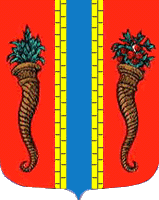 Администрация Новоладожского городского поселенияПОСТАНОВЛЕНИЕ« 02  » февраля .                                                                                              №  55 Об установлении среднерыночной стоимости доставки печного топливаотдельным категориям граждан, проживающим в домах, не имеющихцентрального отопления, на территории муниципального образования Новоладожское городское поселениеВолховского муниципального районаЛенинградской области    В соответствии с п.4 ст.14 Федерального закона от 06 октября 2003 года № 131-ФЗ « Об общих принципах организации местного самоуправления в Российской Федерации»ПОСТАНОВЛЯЮ:Установить среднерыночную стоимость доставки печного топлива отдельным категориям граждан, проживающих в домах, не имеющих центрального отопления, на территории муниципального образования Новоладожское городское поселение Волховского муниципального района Ленинградской области на 2016 год в размере 330,7 рубля за , согласно калькуляции (Приложение №1).2.  Постановление вступает в силу после официального опубликования в средствах массовой информации и подлежит  размещению на официальном сайте администрации  в сети «Интернет».3. Контроль исполнения настоящего постановления оставляю   за собой.Глава администрации					О.С. БарановаУтверждено                                          Постановлением главы администрации Новоладожского городского поселения                                                                                                       от 02.02.2016 г. № 55 	(Приложение №1)Примерная калькуляциясреднерыночной стоимости доставки печного топлива отдельным категориям граждан, проживающих в домах, не имеющих центрального отопления на территории МО Новоладожское городское поселение на 2016 годПримечание: расчет калькуляции  выполнен с учётом доставки 10м³ дров (хлысты длинной ) на расстояние  по территории поселения на  автомашине УРАЛ.№ п/п1Заработная плата водителя186,52Отчисления563Расходы на диз.топливо, масло, тосол29,24Транспортный налог2,45Амортизация17,66Общехозяйственные расходы197Техническое обслуживания и текущий ремонт20Итого стоимость 330,70